Happy New Year! It is so hard to believe that this program year is already at the halfway point. Kids have gone back to school after being home for the Christmas break. It’s time to remind the educators of the deadlines of the things you gave to them at the beginning of the school year.The Illustrating America Contest and for the Get Excited for the Red. White and Blue Singing Contest deadlines are approaching fast. They are due to the Auxiliary by March 31st. They are due to the Department April 15th and National May 5th.  How many children have drawn, painted or colored something for this? 3 grade levels are included with this contest. How many books have you given to your local schools and libraries? Did you go into the schools and read to them? Middle School and High School Boys like war books. Have you considered having some books called “Great Battles for Boys” books? They have books on the Revolution War, WWII, and Korea.  January 27th is International Holocaust Remembrance Day. There are some books about Auschwitz that tell about the different jobs that went on and how some people survived the death camp. A couple of names are “The Tattooist of Auschwitz” and “The Dressmakers of Auschwitz”. If we get these types of books into the History classes, they will understand why we say “Never again.”Keep sending in your On-line reports. www.vfwauxmo.org  I enjoy reading of the things you are doing with the youth in our great State of Missouri! It will be very hard to judge for the most outstanding program. "Show Me Teamwork… as We Work for Our Veterans” while we are “Banding Together for Our Veterans”, “Let us teach our youth to love America and Her Veterans.” 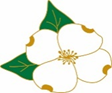 Youth Activities    January - February 2024Karen Cypret22222 Whiplash Lane Washburn, Mo. 65772 kcypretdist7vfwa@gmail.com417-342-7652